Titel på projektet:”Finpudsning af præsentationsmateriale med tanke på eventuel senere etablering af et folkekirkeligt rockband”.Beskrivelse af projekt, (for størstedelen referat fra ansøgningen):Gennem min 25 årige præstekarriere har guitaren været et næsten lige så gennemgående element som præstekjolen. I talrige sammenhænge har jeg på amatørplan benyttet den seksstrengede som formidlingsinstrument, i børne- og ungdomsarbejde, lidt ”anderledes” kirkelige handlinger, fore-dragssammenhænge og meget mere og generelt haft så gode erfaringer med det, at jeg næsten har følt, jeg måtte ”holde lidt igen” med det ind imellem, da jeg også har stor respekt for den gode, gamle kirkemusik-tradition. I løbet af årene har jeg så fået en masse idéer og selv forfattet en del materiale, både originalt, oversættelser og alternative melodier og arrangementer til allerede kendte ting, hvoraf noget af det måske ville kunne bruges af andre og i andre sammenhænge end de helt lokale, hvor jeg indtil nu for det meste har fået afprøvet, om det fungerer musikalsk. Det gør det faktisk tit, hvilket jeg også har kunnet konstatere jævnligt i ”live-situationer”; men de nævnte studieskitser er noget ”rå” og mangelfuldt skitseprægede, og det er netop her min ansøgning om orlov til mere intens og koncentreret arbejde med materialet kommer ind: Det er svært for sådan en amatør som undertegnede at finde fred og fritid til at tage rigtigt fat og holde inspirationen intakt, når den er der, samtidigt med at den travle præstegerning skal passes. Beskrivelse af aktivitet under orloven:Nu er den største del af orlovsperioden overstået, og det har indtil nu været dejligt og udbytterigt. Megen tid er anvendt på dygtiggørelse i spilleteknik på guitar og ukulele (mine énogtresårige hænder med en gigthæmmet højrehåndstommelfinger værker dejligt i skrivende stund!), og så har jeg også begået en ny sangoversættelse og arbejdet videre på et par arrangementer, som jeg vil præsentere for min lille, lokale sanggruppe, ”Kor Light”, når jeg vender tilbage til jobbet.Eventuel litteratur:Det er jo tænkt som et ret så selvstændigt og praktisk/musikalsk projekt, så jeg har ikke brugt tid på at supplere aktiviteterne med teoretiske studier; men jeg har da en del rytmisk sang og musik materiale på boghylderne. F.eks. noget af det, der blev udgivet fra Silkeborg Højskoles ”Forum for Rytme i Kirken” for ganske mange år siden.Som noget helt andet og læseorienteret, kan jeg nævne, at jeg satte mig for at ville læse Thomas Manns kæmperoman ”Josef og hans brødre” i løbet af de tre måneder, og jeg er kommet ret langt med det også.Netværk:Som netværk må jeg her nævne den før omtalte sanggruppe, ”Kor Light”, et lille, jævnt og folkeligt, musikalsk/kirkeligt fællesskab, som har øvet her i præstegården under min amatør-ledelse nogenlunde hver fjortende dag og i løbet af de sidste ti års tid bidraget til underholdning og til at ”krydre” det lokale gudstjenesteliv i mange, tit meget vellykkede sammenhænge. Med disse folk har jeg fået afprøvet en del af mine idéer igennem tiden. Et rock/blues/country band, som jeg (ligeledes her i præsteboligen) har øvet med nogenlunde ugentligt næsten lige så længe som med nævnte kor, har før medvirket til et ret storstilet kirkeligt arrangement her; men dets øvrige medlemmer har ikke den helt store interesse for det kirkelige, så det kører mest i traditionelt, verdsligt gear med det. Imidlertid er dette ensemble meget vigtigt for, at den gamle amatør kan holde sig i træning med samspil.Skriftligt:Der foreligger ikke noget nævneværdigt skriftligt om rytmisk kirkemusik fra min hånd. Jeg skrev en lille rapport om mine spændende oplevelser, da jeg sidst i firserne fik studieorlov til at følge med i ”Forum for Rytmisk Musiks” aktiviteter under musikpædagogisk geniale Hans Holms meget inspirerende ledelse på Silkeborg Højskole. Dengang var jeg præst i den islandske folkekirke, så rapporten er affattet på islandsk og ligger på en computerdisk af totalt forældet slags, så den har nok ikke den store appel til danske kirkefolk med interesse for sådanne sager.Kontakt til ligesindede:Ja, jeg ville være meget interesseret i at finde jævnt habile amatørmusikere med interesse for at arbejde med kirkeligt/åndeligt, folkeligt musikmateriale i fremtiden, - særligt når det inden så længe kommer helt nær med pensionering, (se nedenfor). Private grunde gør det ret sandsynligt, at jeg vil slå mig ned i det fynske til den tid; men jeg kunne godt køre efter det, hvis jeg fandt de helt rigtige folk i en overkommelig afstand fra hjemmet.Videre perspektiv:Et velspillende folkeligt (med en vis, passende modvægt over for det almindelige, i denne sammenhæng ”lidt for kultiverede” højskole og sogneaften image), folkekirkeligt viserock/country/bluesband (”privat” baseret eller delvist støttet og promoveret af stifter eller fonde?) bestående af gamle musikgutter som jeg selv ville helt sikkert være et aktiv for kirken; – jeg har ikke hørt nogetsteds, at det allerede findes. Det kunne tilbydes til at spille rimeligt priskonkurrencedygtigt til forskellige byfest og forsamlingshus arrangementer med noget godt, solidt og populært svingende dansemusikmateriale af forskellig observans, blandet med kirke/ højskole sangmateriale i svingende danse og skråle-med versioner. Måske ville folk gå lidt mere berigede hjem fra lokalbasserallerne, hvis det var sådan et band, der havde været på plakaten, så man eventuelt kunne have sunget med på f.eks. både ”In Dublin’s Fair City” og ”Du kom til vor runde jord”, mens man drak sine hyggebajere. Allerbedst ville det så være, hvis det kunne lyde fra scenen før sidste nummer ved to-tiden om natten: ”Kære venner! Nu skal I hjem og sove, så I kan komme op i kirke i morgen, for vi har en aftale med jeres præst og organist om, at bandet her medvirker ved gudstjenesten, så I skal bare være der kl.  10:30”; – (eller skulle det være kl. 14, måske?).Et band af den observans er mit personlige ønskeprojekt for pensionist-tiden. Om det nogensinde kan blive til virkelighed, kan selvfølgelig ikke siges med sikkerhed nu; men jeg mener at min studieorlov kan gøre det lidt mere sandsynligt og tilgængeligt for mig at kunne bidrage på længere sigt som en del af ”den grå guldbeholdning” til det kirkelige udbud af forkyndelsesformer.Med venlig hilsenJens Hvidtfeldt Nielsen,Sognepræst i Oddense v. Skive.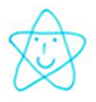 